Федеральное Государственное Бюджетное Образовательное     Учреждение Высшего Образования«Ростовский государственный медицинский университет»Министерство Здравоохранения Российской ФедерацииРоссийское общество патологоанатомов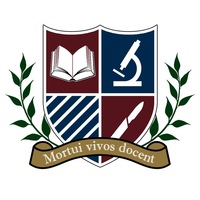 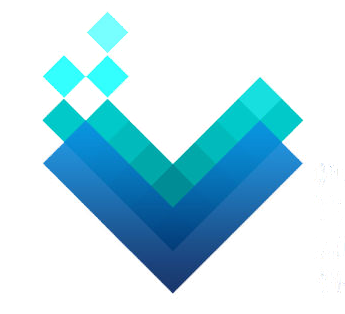 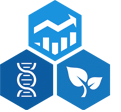 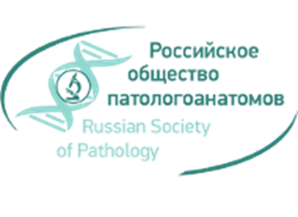 Российское общество патологоанатомовМолодежное научное обществоКафедра патологической анатомии РостГМУУВАЖАЕМЫЕ КОЛЛЕГИ!Приглашаем Вас принять участие во Всероссийскойнаучно-практической конференции студентов, ординаторов, молодых ученых    «Дороховские чтения»ПРОГРАММАСсылка: https://meet.google.com/zcn-owzu-ijp24 мая 2022 года16:0016:00 – приветственное слово Президент Российского общества патологоанатомов членкорреспондент РАН д.м.н. Кактурский ЛВ..16:15 Приветственное слово председатель молодежного научного комитета Российского общества патологоанатомов к.м.н. Карнаухов Н.С.16:30 Приветственное слово заведующий кафедрой патологической анатомии профессор кафедры,  д.м.н. Тодоров С.С. 16:45 Проблемный доклад: СТУДЕНЧЕСКИЙ НАУЧНО-ПРАКТИЧЕСКИЙ КРУЖОК КАК ИНСТРУМЕНТ СОКРАЩЕНИЯ КАДРОВОГО ДЕФИЦИТА В УСЛОВИЯХ РАСТУЩЕЙ НАГРУЗКИ НА ВРАЧЕЙ БЮРО СУДЕБНО-МЕДИЦИНСКОЙ ЭКСПЕРТИЗЫ. Автор: Алексеева Н.В. Научный руководитель: Аврелькина Е.В.ЛИТЕРАТУРНЫЕ ОБЗОРЫГИПОКСИЧЕСКАЯ КАРДИОПАТИЯ У ПЛОДА ПРИ ПЛАЦЕНТАРНОЙ НЕДОСТАТОЧНОСТИАвторы: А.А. Леонтьева А.В. ФайрузоваНаучный руководитель:  Юнусова Ю.Р.РАК В ПОЛИПАХ ЭНДОМЕТРИЯАвторы: Месропян Б.Г., Кащенко А.В., Долгая В.Б.Научный руководитель: Волошин В.В.СЕРДЕЧНО-СОСУДИСТЫЕ ОСЛОЖНЕНИЯ ПОСЛЕ ПЕРЕНЕСЕННОЙ КОРОНАВИРУСНОЙ ИНФЕКЦИИ SARS-CоV-2.Авторы: Вердиханова З.А., Дюбо Е.С., Ходаковская Е.О.Научные руководители: Тодоров С.С., Сорокин А.А.ЭКСКУРС В ИСТОРИЮ ГАНГРЕНЫ ФУРНЬЕАвтор: Зимовец Е.А.Научные руководители:  Сухая Ю.В.ЭНДОТЕЛИОПАТИЯ КОРОНАРНЫХ СОСУДОВ ПРИ COVID-19Авторы: Алиханов Т., Возмищев А.Научные руководители: Тодоров С.С., Казьмин А.С.25 мая 2022 года16:00 ОРИГИНАЛЬНЫЕ ИССЛЕДОВАНИЯКОЖНЫЕ ПРОЯВЛЕНИЯ САРКОИДНЫХ РЕАКЦИЙАвторы: Мыльникова А.А.Научные руководители: Рыбакова М.Г.ЗНАЧЕНИЕ ПОСМЕРТНОГО ИЗУЧЕНИЯ АУТОПСИЙНОГО МАТЕРИАЛА В ЭТИОЛОГИЧЕСКОЙ ВЕРИФИКАЦИИ ПНЕВМОНИИ У ДЕТЕЙАвторы: Козырев Е.А., Пименов Д.А.Научный руководитель: Карев В.Е.ГИСТОЛОГИЧЕСКАЯ И КЛИНИЧЕСКАЯ ХАРАКТЕРИСТИКА АДЕНОМАТОЗНЫХ ПОЛИПОВ ТОЛСТОЙ КИШКИАвторы: Боткина Д.Д., Фесенко Д.В.Научные руководители:  Панеях М.Б.ИСПОЛЬЗОВАНИЕ ЭНДОПРОТЕЗНОГО МАТЕРИАЛА ИЗ ДЕЦЕЛЛЮЛЯРИЗИРОВАННОЙ СВИНОЙ ДЕРМЫ ПРИ НЕНАТЯЖНОЙ ПРЕДБРЮШИННОЙ ГЕРНИОПЛАСТИКЕАвторы: Гобечия Г. Р., Чупрынин Г.П.Научный руководитель: Веревкин А.А.МОРФОЛОГИЧЕСКАЯ ГЕТЕРОГЕННОСТЬ НЕСТАБИЛЬНЫХ АТЕРОСКЛЕРОТИЧЕСКИХ БЛЯШЕК КОРОНАРНЫХ АРТЕРИЙАвторы: Гриднева Р.П.Научный руководитель: Тодоров С.С., Дерибас В.Ю.СВЯЗЬ ВОСПАЛЕНИЯ С ВОЗРАСТНЫМИ ИЗМЕНЕНИЯМИ АРТЕРИАЛЬНОЙ СТЕНКИ И ФАКТОРАМИ СЕРДЕЧНО-СОСУДИСТОГО РИСКААвторы: Аверкин Н.С., Живанкина И.С.Научный руководитель: Федорова М.Г.КЛИНИЧЕСКИЙ СЛУЧАЙВОСПАЛИТЕЛЬНАЯ МИОФИБРОБЛАСТИЧЕСКАЯ ОПУХОЛЬ ПЕЧЕНИАвторы: Гулевич М.Л.Научные руководители: Кузнецова И.А.КЛИНИКО-МОРФОЛОГИЧЕСКАЯ ДИАГНОСТИКА ГАСТРОИНТЕСТИНАЛЬНОЙ СТРОМАЛЬНОЙ ОПУХОЛИ ЖЕЛУДКА (КЛИНИЧЕСКИЙ СЛУЧАЙ)Автор: Насирова А.Ю.Научный руководитель: Тодоров С.С., Дерибас В.Ю.ОСОБЕННОСТИ ТЕЧЕНИЯ МЕДУЛЛЯРНОГО РАКА ЩИТОВИДНОЙ ЖЕЛЕЗЫ У ДЕТЕЙ
Автор: Кузовникова А.С.Научный руководитель: Красногорская О.Л.СЛУЧАЙ НАБЛЮДЕНИЯ МНОЖЕСТВЕННОЙ МИЕЛОМЫ ОСЛОЖНЕННОЙ АМИЛОИДОЗОМАвтор: Колесников Г.Д, Соколикова В.Б.Научные руководители: Тодоров С.С., Казьмин А.С.РЕДКИЙ СЛУЧАЙ НАБЛЮДЕНИЯ ИНВАЗИВНОГО АСПЕРГИЛЛЕЗА У БОЛЬНОГО С МИЕЛОЛЕЙКОЗОММозговой Н.Д., Саркисова А.А.Научные руководители: Тодоров С.С., Казьмин А.С.РЕГЛАМЕНТ: ВРЕМЯ ДОКЛАДА – 7 МИНУТ, ОБСУЖДЕНИЕ – 2 МИНУТЫ 